__________________________________________________________________Forest Heights STEM Academy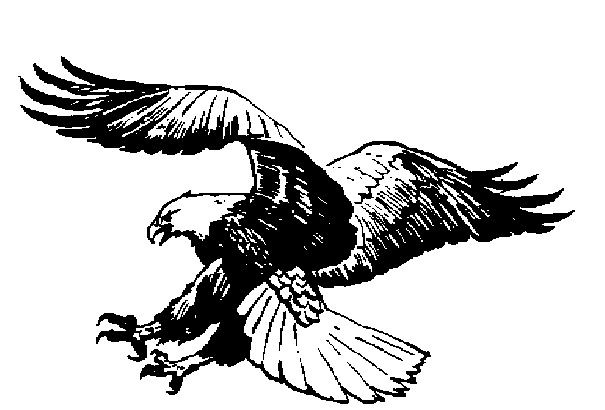 Dear Parent/Guardian,This year the middle school math department is continuing to implement the FLIPPED CLASSROOM.  This is an exciting venture that we believe will benefit the students greatly.  What is a flipped classroom?The flipped classroom is a model in which the typical lecture and homework elements are reversed. One example would be: short video lecture is viewed by student at home before the class session. In-class time is devoted to exercises, projects, and/or discussions. The video lecture/note preparation is often seen as the key ingredient in the flipped approach.  The videos/notes could be created by the instructor or selected from an online resource. The value of a flipped class is in the repurposing of class time into a workshop where students can inquire about lecture content, test their skills in applying knowledge, and interact with one another in hands-on activities. During class sessions, instructors function as coaches or advisors, encouraging students in individual inquiry and collaborative effort.  They also function as an interventionist, working with students in small groups to address basic concepts as identified by the student and/or teacher.  How does it work? There is no single model for the flipped classroom. In one common model, students might view a video of five to seven minutes and complete closed notes. Informal quizzes or activities can be used to assess what students have learned. Immediate feedback and the ability to rerun video segments will help clarify points of confusion. Instructors might lead in-class discussions or turn the classroom into a studio where students create, collaborate, and put into practice what they learned outside of class. Teachers will suggest various approaches, clarify content, and monitor progress. They will organize students into workgroups to solve a problem that several are struggling to understand. This approach represents a comprehensive change in the class dynamic.What is the students’ responsibility?Make sure they have a device to access video (either through the link or downloaded video).Watch the assigned video on the night assigned.Complete closed notes and examples based on notes and/or what is seen on the video.Bring questions to class so that teacher can address any misconceptions.Be ready to answer basic questions from the video/notes upon entering the class.Communicate with teacher prior to class if issues with student devices or access to internet.What is the teacher’s responsibility?Provide step-by-step instructions for setting up notes/watching videoProvide notes and examples for students to complete, and appropriate supporting videos to watchGive time in class to address questions and misconceptions.Create learning opportunities that connect the concepts from the notes/video to real world situations.What is the parents’ responsibility?Oversee student nightly assignment.Provide additional materials at home needed for assignments such as scissors and tape.Communicate with teacher regarding issues with student devices or access to internet.Thank you for supporting this endeavor!FHSA Middle School Math Department